Correctiesleutel 20 april 2020	              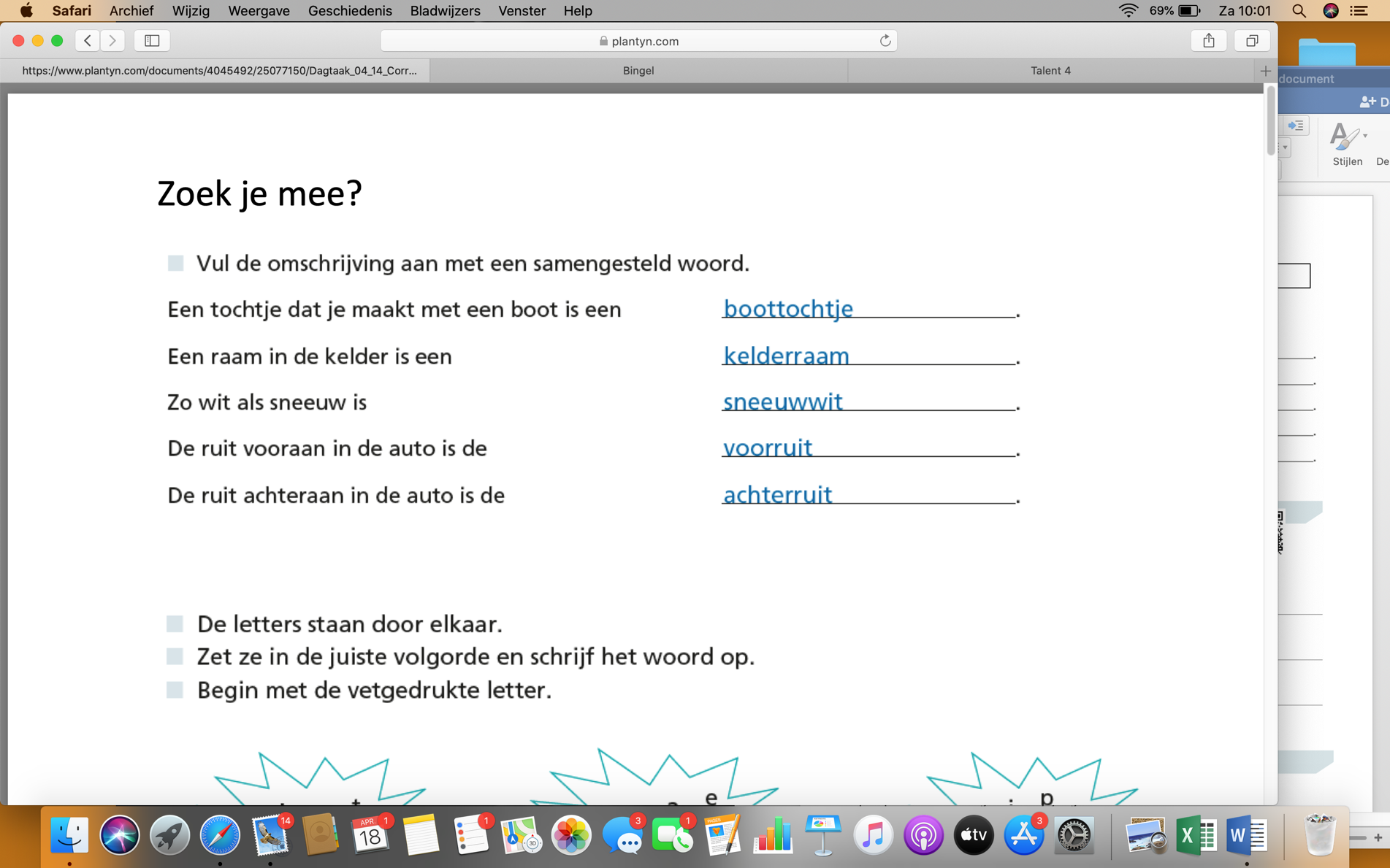 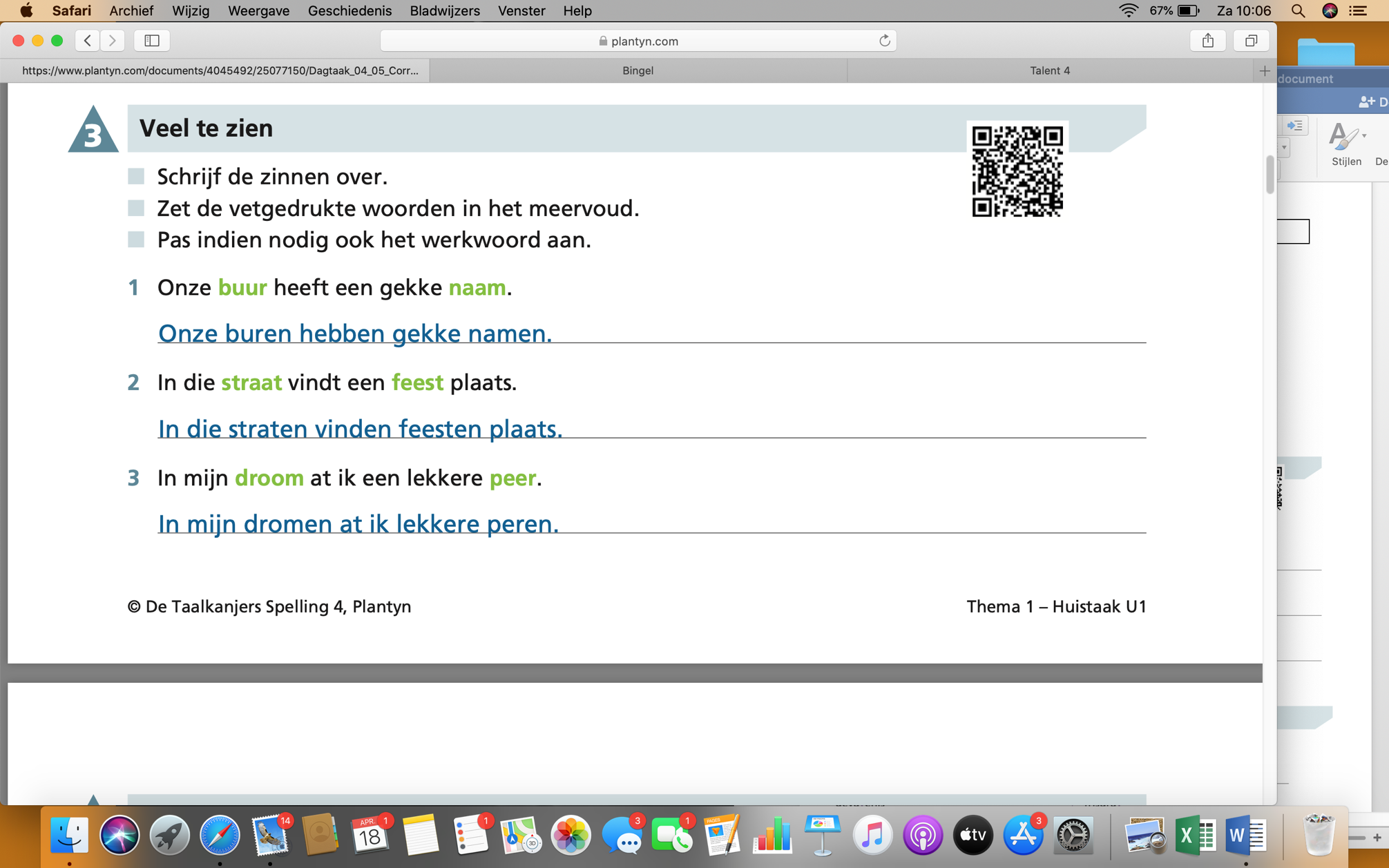 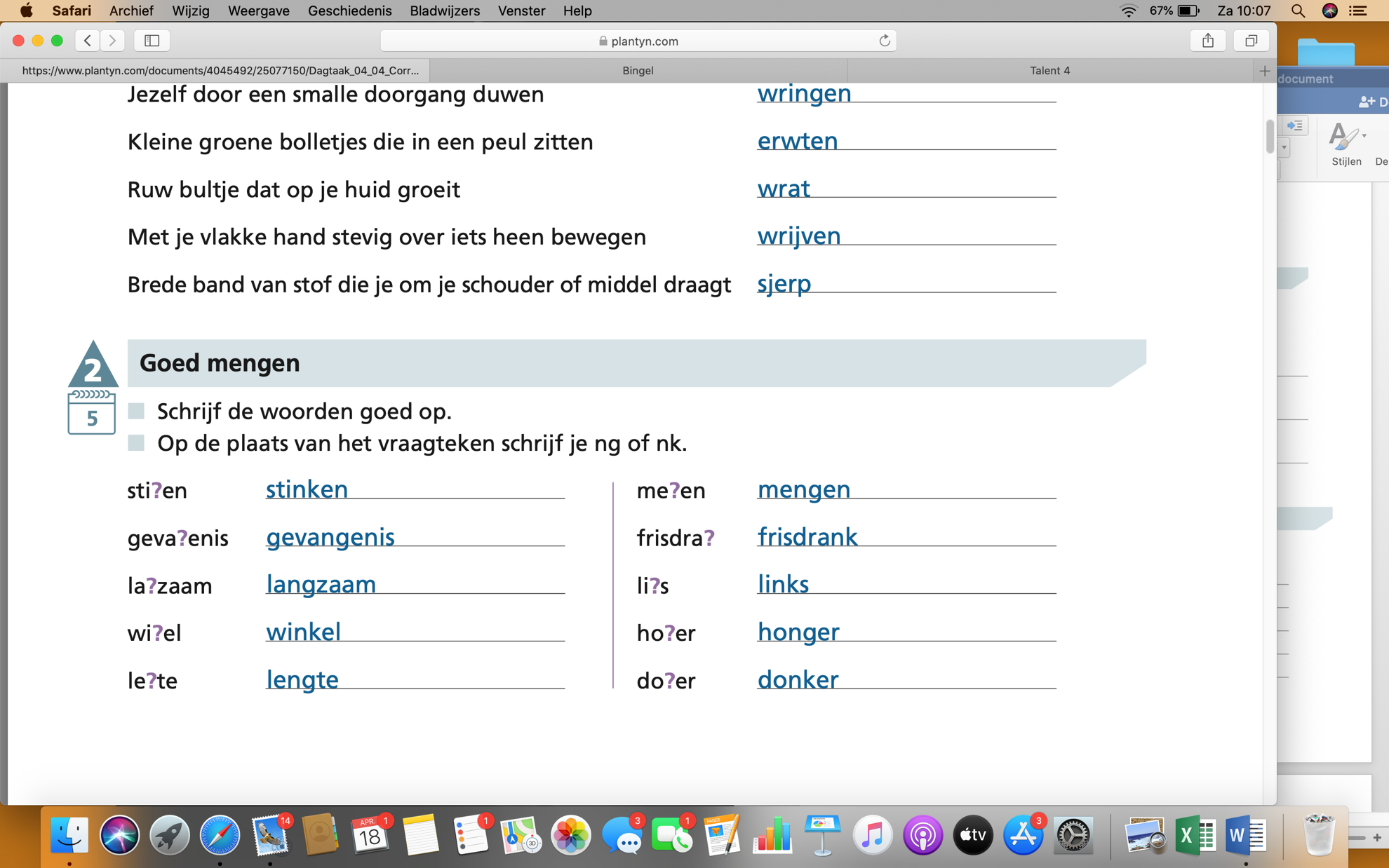 Bekijk voor het maken van deze opdracht eerst spellingweter 1 en 2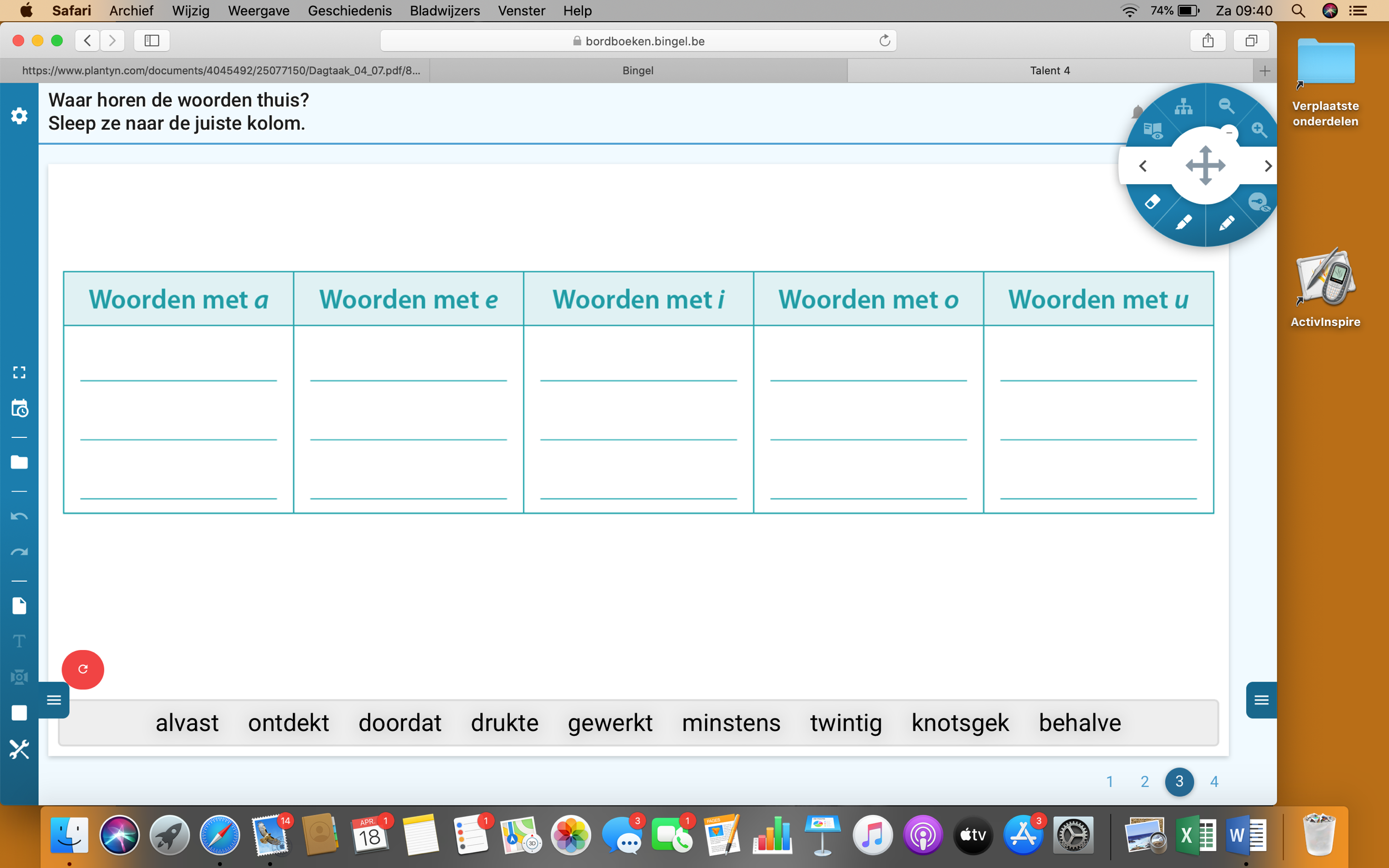 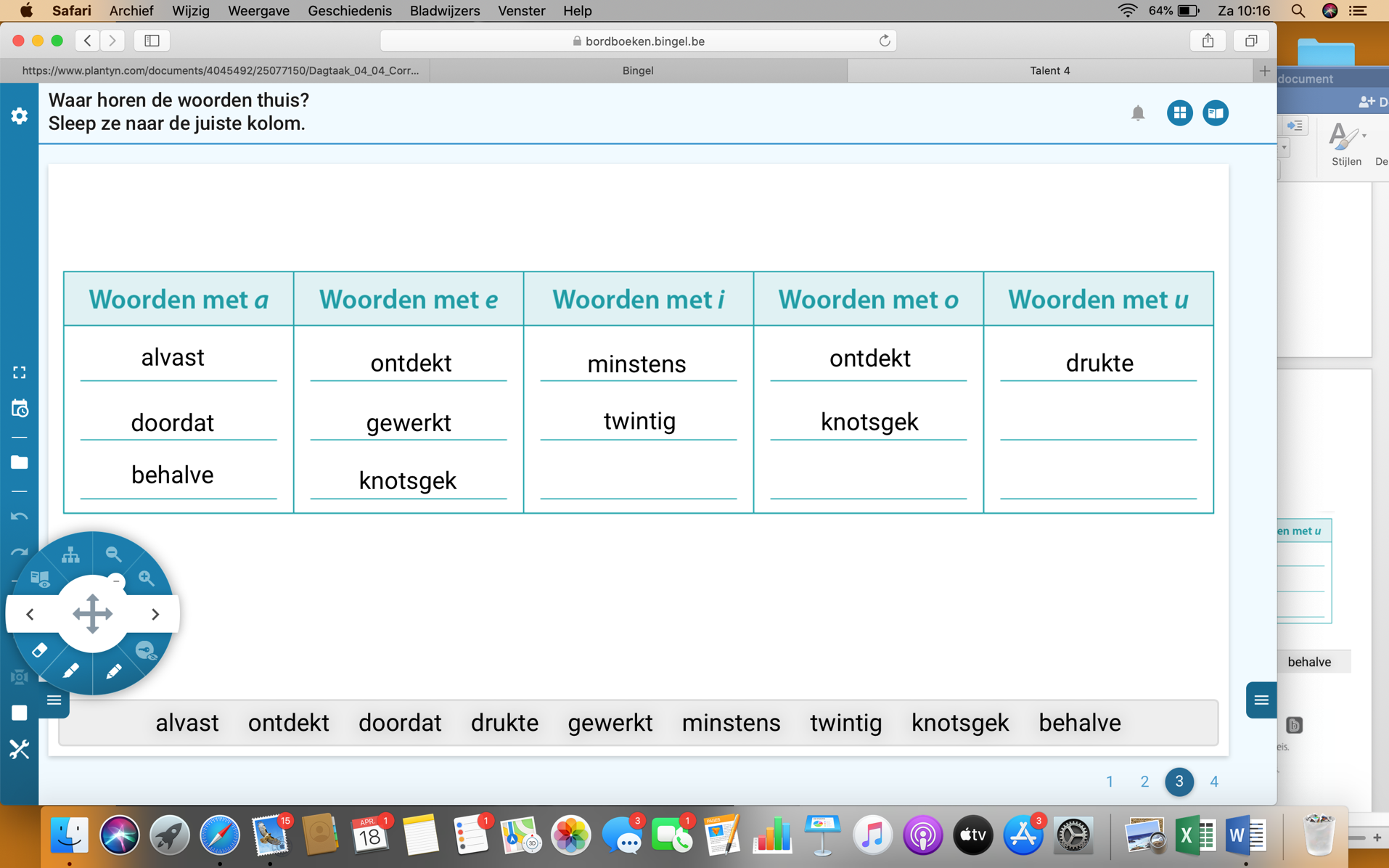 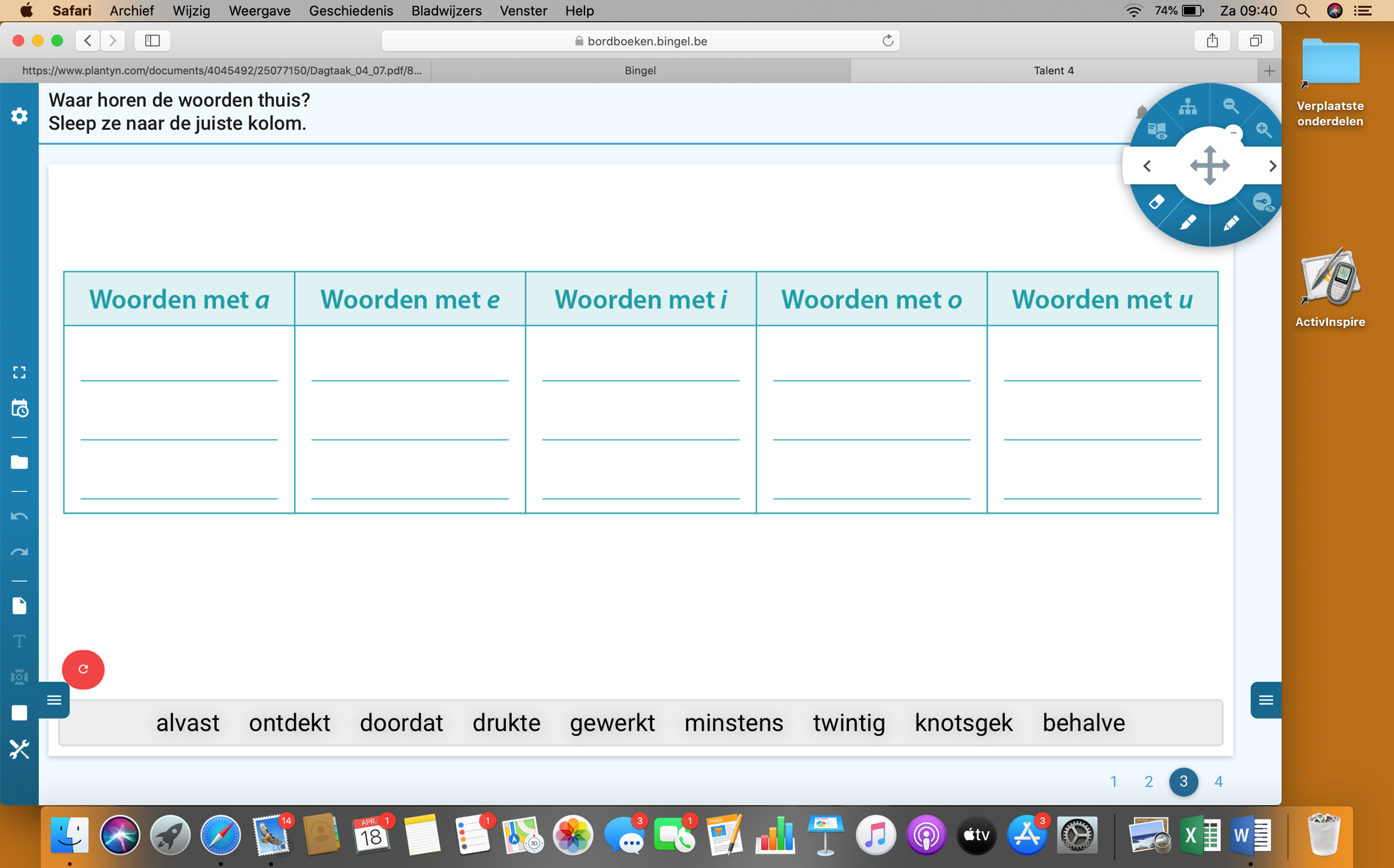 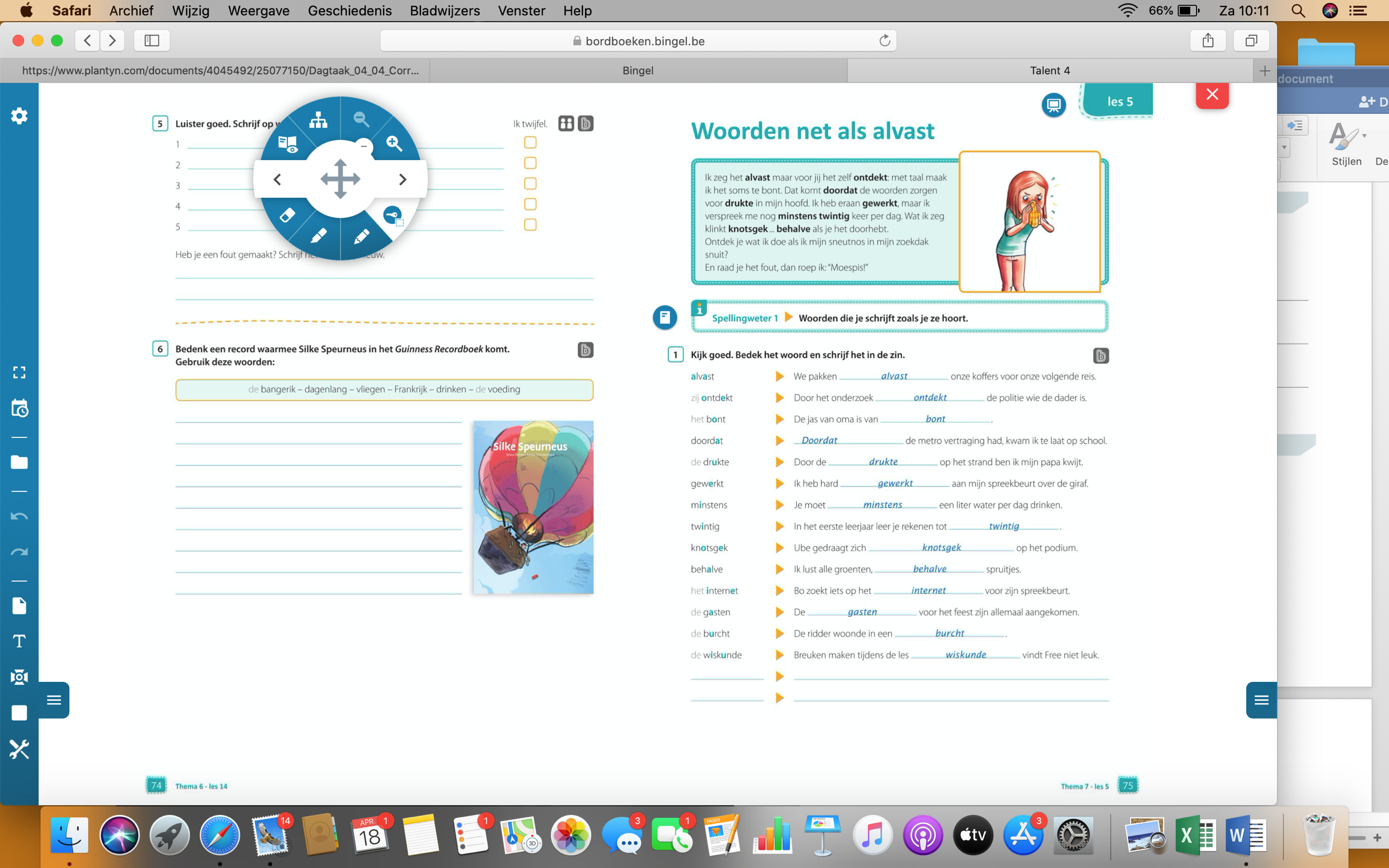 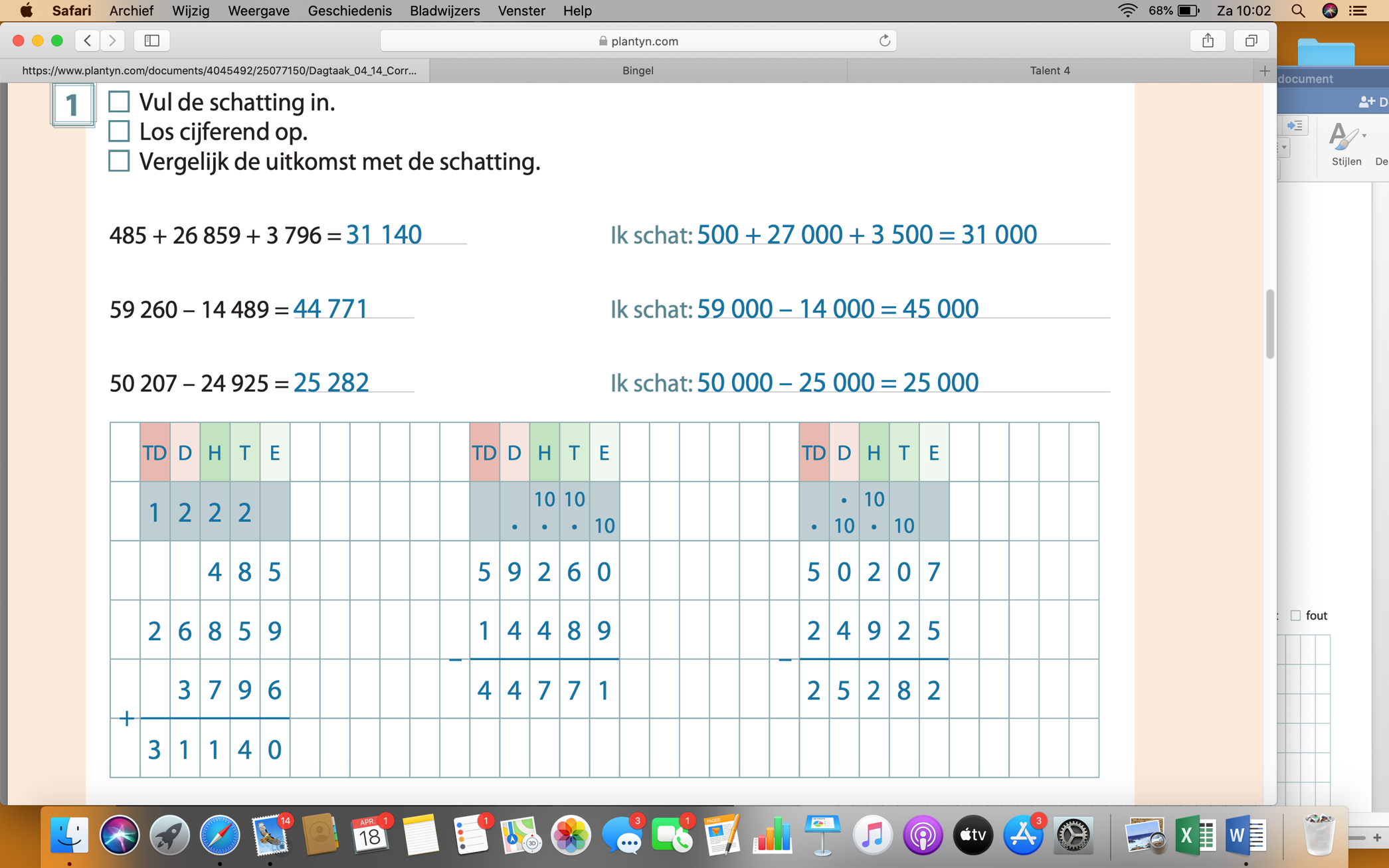 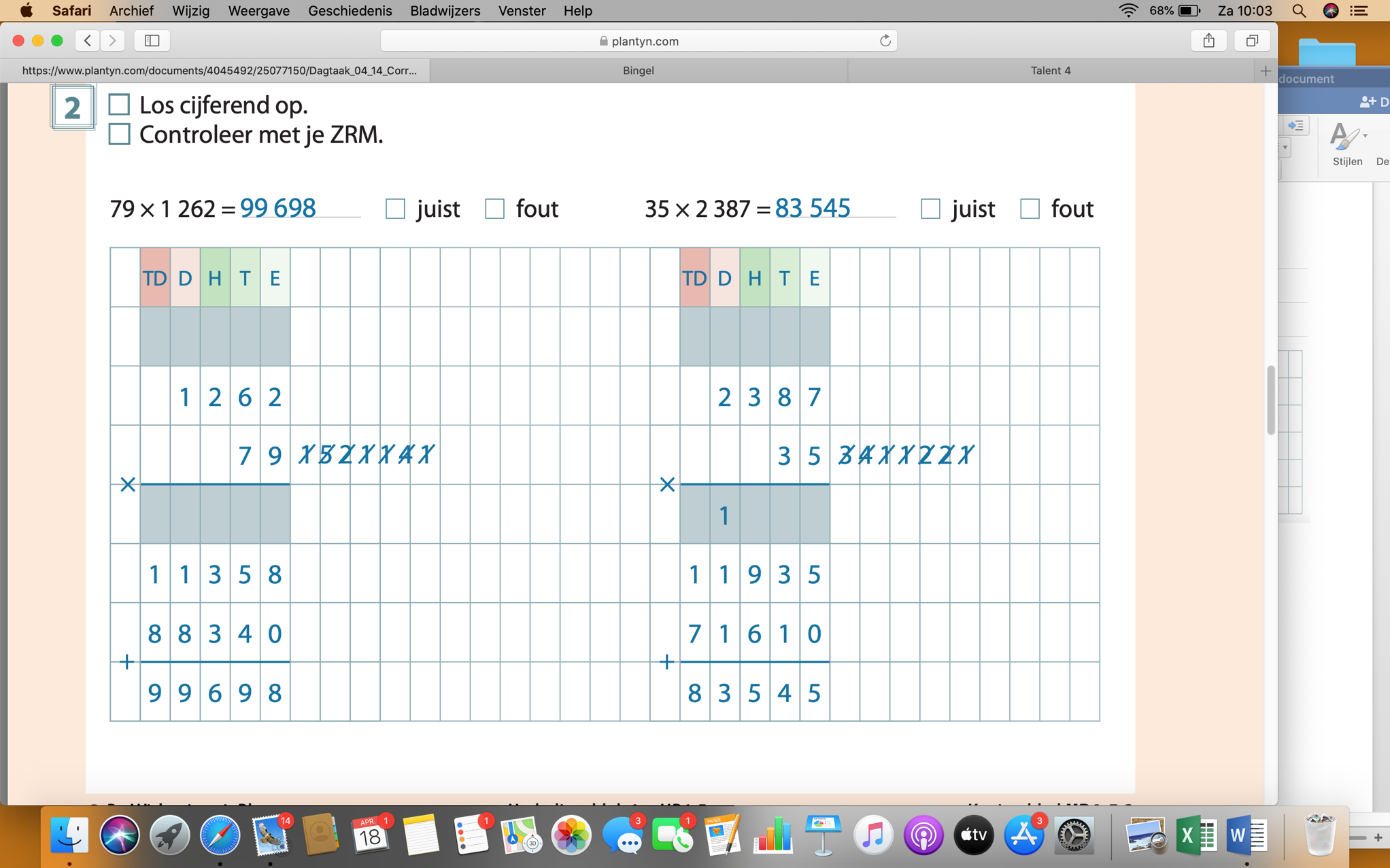 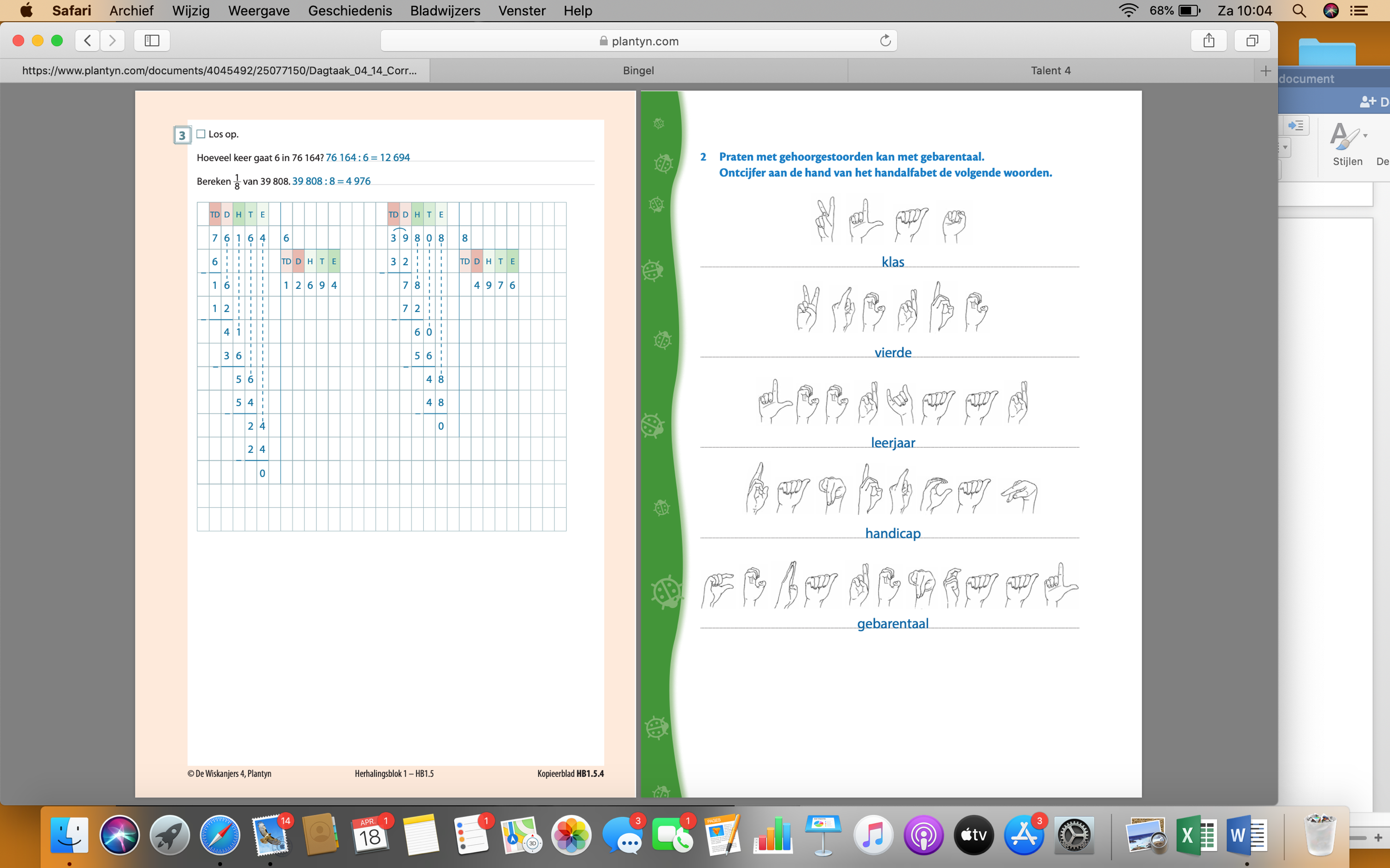 